Чтение художественной литературыПочитайте детям, поговорите о прочитанном: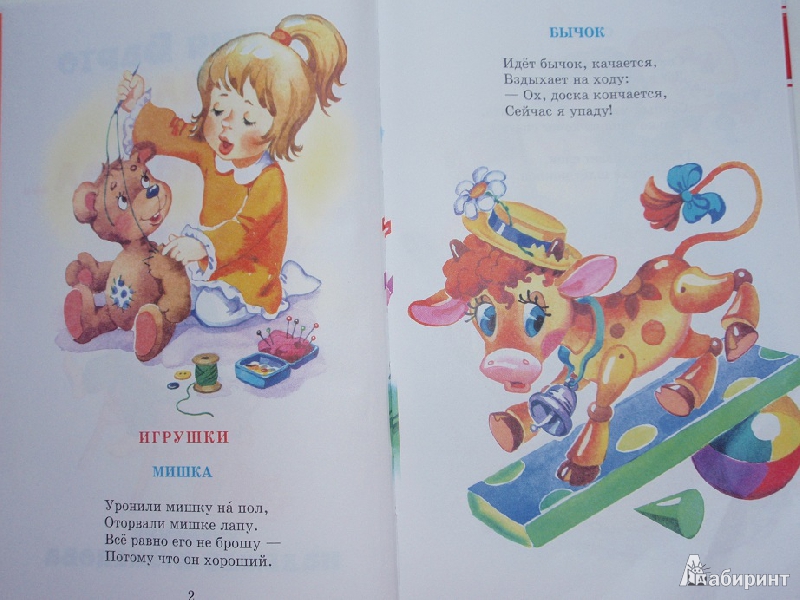 1.Чтение стихотворения А. Барто «Бычок»2.Чтение стихотворения А. Барто «Мишка»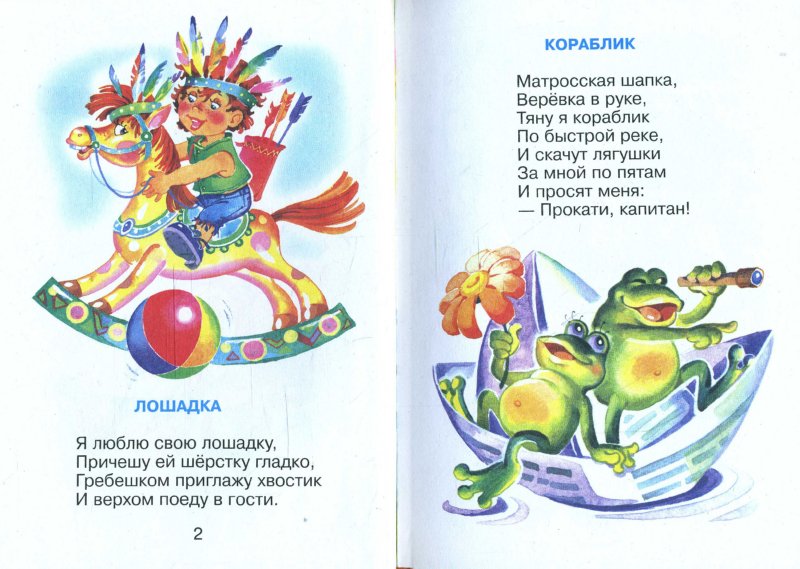 3.Чтение стихотворения А. Барто «Лошадка»4.Чтение стихотворения А. Барто «Кораблик»